КАРАР                                   ПОСТАНОВЛЕНИЕО проведении  двадцать седьмого заседания Совета сельского поселения Акбарисовский сельсовет муниципального района Шаранский район Республики Башкортостан  третьего созыва	В соответствии с Регламентом Совета сельского поселения Акбарисовский сельсовет муниципального района Шаранский район Республики Башкортостан (далее – Совет сельского поселения):1. Назначить двадцать седьмое  заседание Совета сельского поселения третьего созыва на 17 мая  2018 года в 16.00 часов по адресу: с.Акбарисово, ул.Школьная, д.2. 2. Утвердить проект примерной повестки дня (приложение 1) и план мероприятий по подготовке и проведению двадцать шестого заседания Совета сельского поселения (приложение 2).3. Управляющему делами Администрации сельского поселения обеспечить выполнение настоящего постановления.4. Контроль за выполнением настоящего постановления оставляю за собой.И.о.главы сельского поселенияАкбарисовский сельсовет                                                          Р.Г.Ягудинс.Акбарисово03.05.2018 г.№ 6Приложение №2к постановлению главы сельского поселения Акбарисовский сельсовет муниципального района  Шаранский район Республики Башкортостан от  03 мая  2018г. № 6План подготовки и проведения двадцать седьмого заседания Совета сельского поселения Акбарисовский сельсовет муниципального района Шаранский район Республики Башкортостан третьего созываДата и время проведения: 17 мая  2018 года в  16.00 часов Место проведения: зал заседаний Совета сельского поселения с.Акбарисово, ул. Школьная, 2.Приложение № 1 к постановлению главы сельского поселения Акбарисовский сельсовет муниципального района  Шаранский район Республики Башкортостан от 03 мая  2018 г. № 6Примерная повестка дня двадцать седьмого заседания Совета сельского поселения Акбарисовский сельсовет муниципального района Шаранский район Республики Башкортостан третьего созываО внесении изменений  в решение совета сельского поселения Акбарисовский сельсовет № 24/189 от 22 декабря 2017 года «О бюджете сельского поселения Акбарисовский сельсовет муниципального района Шаранский район Республики Башкортостан на 2018 год и на плановый период 2019 и 2020годов».2.       О  внесении изменений  в решение совета сельского поселения Акбарисовский сельсовет № 33/257 от 17 февраля 2011 года «Об утверждении Перечня должностей муниципальной службы в Сельском поселении Акбарисовский сельсовет муниципальном районе Шаранский район Республики Башкортостан, предусмотренного статьей 12 Федерального закона «О противодействии коррупции»»Башкортостан РеспубликаћыШаран районы муниципаль районының Акбарыс ауыл Советыауыл биләмәһе  башлыгыАкбарыс ауылы, Мºктºп урамы,2 тел.(34769) 2-33-87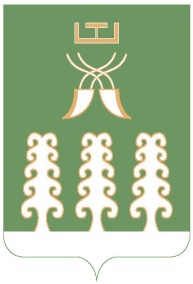 Республика БашкортостанГлава сельского поселенияАкбарисовский сельсоветмуниципального районаШаранский районс. Акбарисово,ул.Школьная,2 тел.(34769) 2-33-87№ п\пНаименование мероприятийДата исполненияОтветственные исполнители1Подготовка проекта решения Совета о повестке дня заседания Совета (с указанием лиц или органов, внесших вопрос на рассмотрение Советадо 12 маяУправляющий делами2Размещение объявления о проведении заседания Совета в здании администрации сельского поселения, на информационных стендах Совета и Администрации в каждом населенном пункте сельского поселения (клубах, библиотеках, других наиболее посещаемых местах, на официальном сайте сельского поселениядо 12 мая Управляющий делами с участием старост, заведующих клубами, библиотеками и т.д.3Подготовка текста извещения депутатов Совета о проведении заседания и отправка извещений депутатам, обеспечение депутатов материалами заседания до 12 маяУправляющий делами4Размножение проекта решения Совета по вопросу, включенному в проект повестки дня заседания Советадо 15 маяУправляющий делами5Подготовка порядка ведения  заседания Советадо 15 маяУправляющий делами6Подготовка списка приглашенных и оповещение приглашенных до 15 маяУправляющий делами по согласованию с председателем Совета7Подготовка зала для проведения заседания Совета:- подготовка государственных символов: размещение государственных гербов и флагов РФ и РБ, подготовка к проигрыванию государственного гимна РБ;- подготовка мест компактного размещения депутатов и приглашенных (установить соответствующие таблички);- подготовка места президиума стол, стулья, вода, стаканы, бумага, ручки), мест для членов секретариата и счетной комиссии заседания;- обеспечение медицинского обслуживания во время заседания и т.д.до 15 маяУправляющий делами8Организация и проведение регистрации депутатов и приглашенныхв день заседанияУправляющий делами, работники администрации9Протоколирование заседания   в день заседанияУправляющий делами10Доработка и подготовка к подписанию главой сельского поселения принятых на заседании решений Совета в день заседания в соответствии с УставомЗаместитель председателя Совета, Председатели постоянных комиссий Совета, Управляющий делами11Доработка и подготовка к подписанию главой сельского поселения протокола заседания СоветаДо 03 маяУправляющий делами, Секретарь (секретариат) заседания12Размножение подписанных решений СоветаВ день подписанияУправляющий делами13Подготовка реестра рассылки решений СоветаВ день подписанияГлава сельского поселения14Официальное обнародование решений Совета, подлежащих обязательному обнародованию, путем размещения копий решений:- в здании Администрации сельского поселения;- на информационных стендах Совета и Администрации, в населенных пунктах сельского поселения (библиотеках)- на официальном сайте сельского поселения 18 маяУправляющий делами15Информирование населения о принятых решениях Совета на собраниях граждан, встречах с избирателями, при проведении отчетов депутатов перед избирателями, в труд. коллективах и т.д.ПостоянноГлава сельского поселения, Депутаты Совета